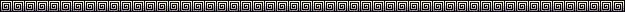 Справкао проведении беседы  с учащимися МБОУ «Атланаульская гимназия им. Ирчи Казака» на темы «Урок безопасности » и «Правонарушения среди несовершеннолетних»С целью профилактики преступности в молодежной среде, а также других правонарушений и преступлений, совершаемых несовершеннолетними, 5.12.2020 в МБОУ «Атланаульская гимназия им. Ирчи Казака» была организована встреча учащихся 7-9 классов с  инспектором  по делам несовершеннолетних по Буйнакскому району  Юсуповой  З. А.Встреча с подростками в школе и проведение плановых профилактических бесед является частью совместной работы инспектора по делам несовершеннолетних и заместителя директора по воспитательной работе.С учениками были проведены профилактические беседы на тему: «Административные правонарушения и преступления несовершеннолетних»,«Совершенствование обмена информацией»,«Профилактика нецензурной лексики среди подростков».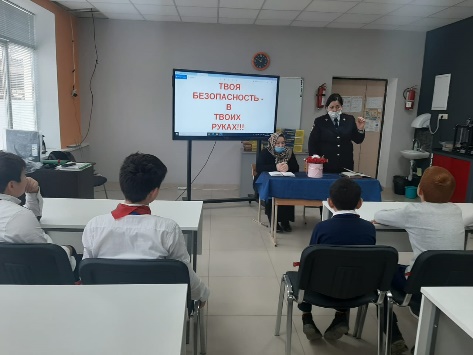 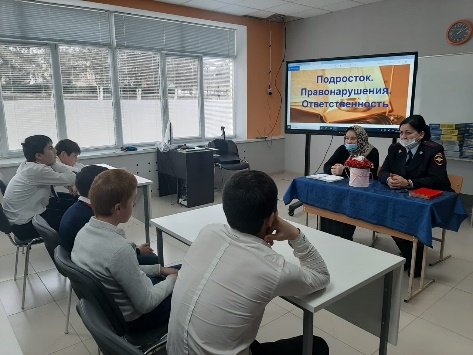 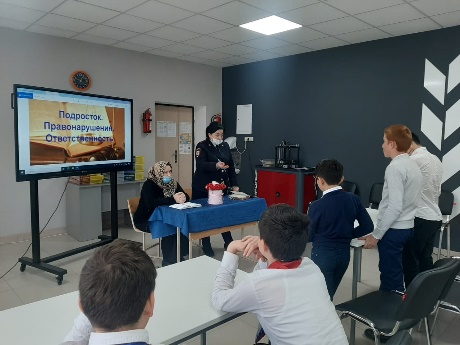 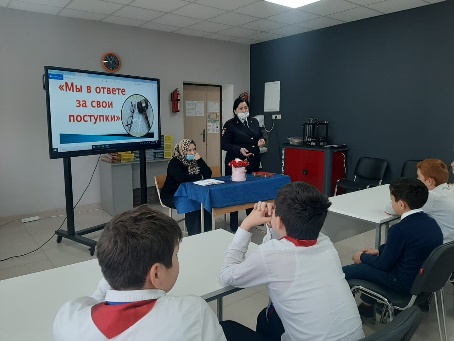 В своей беседе инспектор коснулся ответственности за совершение таких преступлений, как кража, грабеж, вымогательство, причинение телесных повреждений. Подросткам было разъяснено, с каких лет наступает уголовная ответственность и какие наказания применяются за совершение преступлений. Правонарушения несовершеннолетних детей и подростков могут быть самыми разными: жестокость, агрессивность, вандализм, все это захлестнуло в последние годы нашу страну. Ответственность несовершеннолетних за административные правонарушения может быть юридической или моральной.Младший лейтенант полиции Юсупова З.А. рекомендовала соблюдать правила поведения на улице, в общественных местах, местах массового отдыха. Она напомнил школьникам о вреде употребления спиртных напитков и табака, а также объяснила, чем опасны эти пагубные привычки.В разговоре с учащимися сотрудник полиции рассказала ребятам, как не стать жертвой преступления: были подняты вопросы безопасности жизни и здоровья ребят, а также ответственности учеников за сохранность личных вещей, которыми они пользуются самостоятельно.Ребята с большим вниманием слушали инспектора и получили ответы на все интересующие их вопросы. Хочется надеяться, что данное мероприятие не прошло даром, и ребята запомнили, что их жизнь зависит только от них самих…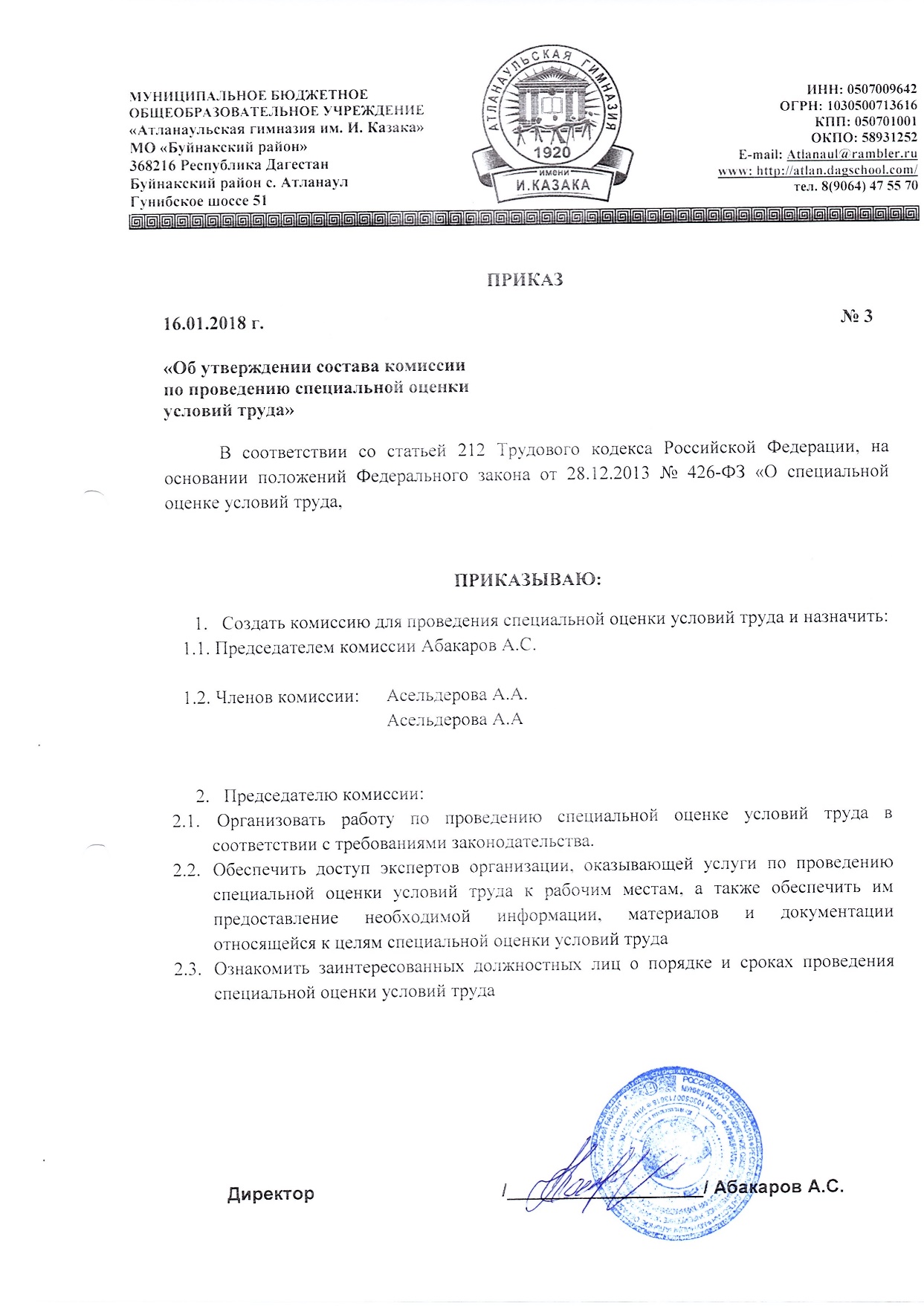 МУНИЦИПАЛЬНОЕ БЮДЖЕТНОЕ ОБЩЕОБРАЗОВАТЕЛЬНОЕ УЧРЕЖДЕНИЕ «Атланаульская гимназия им. И. Казака»МО «Буйнакский район»368216 Республика Дагестан Буйнакский район с. Атланаул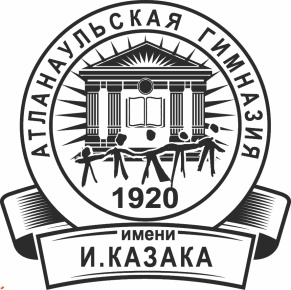 ИНН: 0507009642ОГРН: 1030500713616КПП: 050701001ОКПО: 58931252E-mail: Atlanaul@rambler.ruwww: http://atlan.dagschool.com/тел. 8(9064) 47 55 70